Publicado en Madrid el 10/07/2020 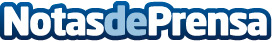 Las consultoras AZIERTA y Mercé Camps firman una alianza estratégica en el área de productos sanitariosLa Alianza diseñará y comercializará conjuntamente productos y servicios relacionados con productos sanitarios, cosméticos y complementos alimenticios. La Alianza será líder del sector de la Consultoría Sanitaria en este ámbitoDatos de contacto:Comunicación Azierta91 277 10 76Nota de prensa publicada en: https://www.notasdeprensa.es/las-consultoras-azierta-y-merce-camps-firman Categorias: Nacional Medicina Industria Farmacéutica Seguros Consumo Otros Servicios Consultoría http://www.notasdeprensa.es